Mini Broodjes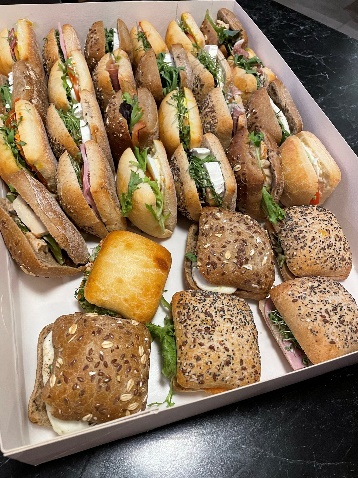 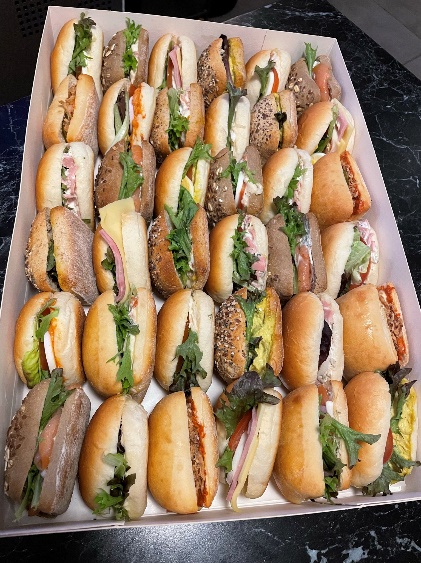 Wij maken ook mini broodjes voor je feestjes of vergaderingen.Ook op zon- en feestdagen.Wij vragen om je bestelling uiterlijk 1 dag op voorhand te bestellen.Om voldoende te hebben gegeten rekenen wij 5 a 6 broodjes per persoon.Wij bieden 3 verschillende formules aan:1) BasicBestaat uitsluitend uit mini sandwich belegd met standaard beleg en groenten.Prijs: € 1,30/ stuk2) MixBestaat uit mini sandwich en mini pistolet (wit, bruin en meergranen) belegd met een goeiemix van vlees, vis, kaas en groenten.Prijs: € 1,50/ stuk3) LuxeBestaat uitsluitend uit mini pistolets belegd met een goeie mix van vlees, vis, kaas en ‘beter’beleg (serranoham, garnaalsalade,…) en groenten.Prijs: € 1,60/ stukBestel: 0473/386.526 – info@foodbarwaregem.be